Załącznik do uchwały nr XXIX/223/18 Rady Miejskiej w Czyżewiez dnia 26 stycznia  2018Wzór deklaracji o wysokości opłaty za gospodarowanieodpadami komunalnymiDEKLARACJA O WYSOKOŚCI OPŁATY ZA GOSPODAROWANIEODPADAMI KOMUNALNYMIPOLA JASNE WYPEŁNIA WŁAŚCICIEL NIERUCHOMOŚCI DUŻYMI, DRUKOWANYMI LITERAMI, CZARNYM LUB NIEBIESKIM KOLOREMPouczenie:1. Zgodnie z art. 3 i 3a ustawy z dnia 17 czerwca 1966 r. o postępowaniu egzekucyjnych w administracji (t.j. Dz.U. z 2017 r. poz. 1201 z późn. zm.) deklaracja stanowi podstawę do wystawienia tytułu wykonawczego.2. Właściciel nieruchomości jest obowiązany złożyć do Burmistrza Czyżewa deklarację o wysokości opłaty za gospodarowanie odpadami komunalnymi w terminie 14 dni od dnia zamieszkania na danej nieruchomości pierwszego mieszkańca.3. W przypadku zmiany danych będących podstawą ustalenia wysokości należnej opłaty za gospodarowanie odpadami komunalnymi właściciel nieruchomości jest obowiązany złożyć nową deklarację w terminie 14 dni od dnia nastąpienia zmiany (art. 6m ust.2 ustawy z dnia 13 września 1996 r. o utrzymaniu czystości i porządku w gminach) .4.W celu potwierdzenia danych zawartych w deklaracji właściciel nieruchomości obowiązany jest dostarczyć oświadczenie o zamieszkaniu osoby zameldowanej a nie ujętej w deklaracji, w innej gminie, kraju lub w innym niż miejsce zameldowania lokalu, oświadczenie o uczących się dzieciach pozostających poza miejscem zamieszkania lub zaświadczenia stosownych organów, z których wynika fakt zamieszkiwania w/w osoby poza gminą Czyżew. 5. Zgodnie z art. 6m ust. 2b ustawy z dnia 13 września 1996 r. o utrzymaniu czystości i porządku w gminach w  razie niezłożenia deklaracji albo w przypadku uzasadnionych wątpliwości Burmistrz Czyżewa określi w drodze decyzji wysokość należnej opłaty za gospodarowanie odpadami komunalnymi.Objaśnienia:1. Wysokość miesięcznej opłaty za gospodarowanie odpadami komunalnymi jest zależna od liczby osób zamieszkujących we wspólnym gospodarstwie domowym. Wysokość opłaty należy obliczyć na podstawie obowiązującej stawki opłaty ustalonej Uchwałą Rady Miejskiej w Czyżewie XXIV/180/17 z  dnia 28 sierpnia  2017 r.:  1)  w przypadku, gdy odpady komunalne są zbierane i odbierane  jako zmieszane:od  gospodarstwa domowego jednoosobowego                     - 20,00 zł;od gospodarstwa domowego 2-osobowego                            -  38,00 zł,od gospodarstwa domowego liczącego 3 osoby                     -  51,00 zł,od gospodarstwa domowego liczącego 4 osoby                     -  59,00 zł,od gospodarstwa domowego liczącego 5 i więcej osób        -  65,00 zł.2) W przypadku, gdy odpady komunalne są zbierane i odbierane w sposób selektywny:od  gospodarstwa domowego jednoosobowego                    - 11,00 zł;od gospodarstwa domowego 2-osobowego                            - 20,00 zł,od gospodarstwa domowego liczącego 3 osoby                     - 26,00 zł,od gospodarstwa domowego liczącego 4 osoby                     - 32,00 zł,od gospodarstwa domowego liczącego 5 i więcej osób        - 36,00 zł.2. Opłatę należy uiszczać bez wezwania w cyklu kwartalnym: za I kwartał - do 15 marca, za II kwartał - do 15 maja, za III kwartał - do 15 września, za IV kwartał - do 15 listopada na rachunek bankowy Urzędu Miejskiego w Czyżewie BS Czyżew  54 8747 0008 0000 0084 2000 0010 lub  do inkasenta.Podstawa prawna:Ustawa z dnia 13 września 1996 roku o utrzymaniu czystości i porządku w gminach (t. j. Dz. U. z 2017 r.  poz. 1289 z późn. zm.)Ustawa z dnia 13 września 1996 roku o utrzymaniu czystości i porządku w gminach (t. j. Dz. U. z 2017 r.  poz. 1289 z późn. zm.)Ustawa z dnia 13 września 1996 roku o utrzymaniu czystości i porządku w gminach (t. j. Dz. U. z 2017 r.  poz. 1289 z późn. zm.)Ustawa z dnia 13 września 1996 roku o utrzymaniu czystości i porządku w gminach (t. j. Dz. U. z 2017 r.  poz. 1289 z późn. zm.)Ustawa z dnia 13 września 1996 roku o utrzymaniu czystości i porządku w gminach (t. j. Dz. U. z 2017 r.  poz. 1289 z późn. zm.)Ustawa z dnia 13 września 1996 roku o utrzymaniu czystości i porządku w gminach (t. j. Dz. U. z 2017 r.  poz. 1289 z późn. zm.)Ustawa z dnia 13 września 1996 roku o utrzymaniu czystości i porządku w gminach (t. j. Dz. U. z 2017 r.  poz. 1289 z późn. zm.)Ustawa z dnia 13 września 1996 roku o utrzymaniu czystości i porządku w gminach (t. j. Dz. U. z 2017 r.  poz. 1289 z późn. zm.)Ustawa z dnia 13 września 1996 roku o utrzymaniu czystości i porządku w gminach (t. j. Dz. U. z 2017 r.  poz. 1289 z późn. zm.)Ustawa z dnia 13 września 1996 roku o utrzymaniu czystości i porządku w gminach (t. j. Dz. U. z 2017 r.  poz. 1289 z późn. zm.)Ustawa z dnia 13 września 1996 roku o utrzymaniu czystości i porządku w gminach (t. j. Dz. U. z 2017 r.  poz. 1289 z późn. zm.)Ustawa z dnia 13 września 1996 roku o utrzymaniu czystości i porządku w gminach (t. j. Dz. U. z 2017 r.  poz. 1289 z późn. zm.)Ustawa z dnia 13 września 1996 roku o utrzymaniu czystości i porządku w gminach (t. j. Dz. U. z 2017 r.  poz. 1289 z późn. zm.)Ustawa z dnia 13 września 1996 roku o utrzymaniu czystości i porządku w gminach (t. j. Dz. U. z 2017 r.  poz. 1289 z późn. zm.)Składający:Formularz przeznaczony dla właścicieli nieruchomości zamieszkałych położonych na terenie Gminy CzyżewFormularz przeznaczony dla właścicieli nieruchomości zamieszkałych położonych na terenie Gminy CzyżewFormularz przeznaczony dla właścicieli nieruchomości zamieszkałych położonych na terenie Gminy CzyżewFormularz przeznaczony dla właścicieli nieruchomości zamieszkałych położonych na terenie Gminy CzyżewFormularz przeznaczony dla właścicieli nieruchomości zamieszkałych położonych na terenie Gminy CzyżewFormularz przeznaczony dla właścicieli nieruchomości zamieszkałych położonych na terenie Gminy CzyżewFormularz przeznaczony dla właścicieli nieruchomości zamieszkałych położonych na terenie Gminy CzyżewFormularz przeznaczony dla właścicieli nieruchomości zamieszkałych położonych na terenie Gminy CzyżewFormularz przeznaczony dla właścicieli nieruchomości zamieszkałych położonych na terenie Gminy CzyżewFormularz przeznaczony dla właścicieli nieruchomości zamieszkałych położonych na terenie Gminy CzyżewFormularz przeznaczony dla właścicieli nieruchomości zamieszkałych położonych na terenie Gminy CzyżewFormularz przeznaczony dla właścicieli nieruchomości zamieszkałych położonych na terenie Gminy CzyżewFormularz przeznaczony dla właścicieli nieruchomości zamieszkałych położonych na terenie Gminy CzyżewFormularz przeznaczony dla właścicieli nieruchomości zamieszkałych położonych na terenie Gminy CzyżewTermin składania:w terminie 14 dni od dnia zamieszkania na danej nieruchomości pierwszego mieszkańca lub w terminie 14 dni od dnia, w którym nastąpiły zmiany danych określonych w deklaracji.w terminie 14 dni od dnia zamieszkania na danej nieruchomości pierwszego mieszkańca lub w terminie 14 dni od dnia, w którym nastąpiły zmiany danych określonych w deklaracji.w terminie 14 dni od dnia zamieszkania na danej nieruchomości pierwszego mieszkańca lub w terminie 14 dni od dnia, w którym nastąpiły zmiany danych określonych w deklaracji.w terminie 14 dni od dnia zamieszkania na danej nieruchomości pierwszego mieszkańca lub w terminie 14 dni od dnia, w którym nastąpiły zmiany danych określonych w deklaracji.w terminie 14 dni od dnia zamieszkania na danej nieruchomości pierwszego mieszkańca lub w terminie 14 dni od dnia, w którym nastąpiły zmiany danych określonych w deklaracji.w terminie 14 dni od dnia zamieszkania na danej nieruchomości pierwszego mieszkańca lub w terminie 14 dni od dnia, w którym nastąpiły zmiany danych określonych w deklaracji.w terminie 14 dni od dnia zamieszkania na danej nieruchomości pierwszego mieszkańca lub w terminie 14 dni od dnia, w którym nastąpiły zmiany danych określonych w deklaracji.w terminie 14 dni od dnia zamieszkania na danej nieruchomości pierwszego mieszkańca lub w terminie 14 dni od dnia, w którym nastąpiły zmiany danych określonych w deklaracji.w terminie 14 dni od dnia zamieszkania na danej nieruchomości pierwszego mieszkańca lub w terminie 14 dni od dnia, w którym nastąpiły zmiany danych określonych w deklaracji.w terminie 14 dni od dnia zamieszkania na danej nieruchomości pierwszego mieszkańca lub w terminie 14 dni od dnia, w którym nastąpiły zmiany danych określonych w deklaracji.w terminie 14 dni od dnia zamieszkania na danej nieruchomości pierwszego mieszkańca lub w terminie 14 dni od dnia, w którym nastąpiły zmiany danych określonych w deklaracji.w terminie 14 dni od dnia zamieszkania na danej nieruchomości pierwszego mieszkańca lub w terminie 14 dni od dnia, w którym nastąpiły zmiany danych określonych w deklaracji.w terminie 14 dni od dnia zamieszkania na danej nieruchomości pierwszego mieszkańca lub w terminie 14 dni od dnia, w którym nastąpiły zmiany danych określonych w deklaracji.w terminie 14 dni od dnia zamieszkania na danej nieruchomości pierwszego mieszkańca lub w terminie 14 dni od dnia, w którym nastąpiły zmiany danych określonych w deklaracji.Miejsce składania:Urząd Miejski w Czyżewie, ul. Mazowiecka 34 18-220 CzyżewUrząd Miejski w Czyżewie, ul. Mazowiecka 34 18-220 CzyżewUrząd Miejski w Czyżewie, ul. Mazowiecka 34 18-220 CzyżewUrząd Miejski w Czyżewie, ul. Mazowiecka 34 18-220 CzyżewUrząd Miejski w Czyżewie, ul. Mazowiecka 34 18-220 CzyżewUrząd Miejski w Czyżewie, ul. Mazowiecka 34 18-220 CzyżewUrząd Miejski w Czyżewie, ul. Mazowiecka 34 18-220 CzyżewUrząd Miejski w Czyżewie, ul. Mazowiecka 34 18-220 CzyżewUrząd Miejski w Czyżewie, ul. Mazowiecka 34 18-220 CzyżewUrząd Miejski w Czyżewie, ul. Mazowiecka 34 18-220 CzyżewUrząd Miejski w Czyżewie, ul. Mazowiecka 34 18-220 CzyżewUrząd Miejski w Czyżewie, ul. Mazowiecka 34 18-220 CzyżewUrząd Miejski w Czyżewie, ul. Mazowiecka 34 18-220 CzyżewUrząd Miejski w Czyżewie, ul. Mazowiecka 34 18-220 CzyżewORGAN WŁAŚCIWY DO PRZYJĘCIA DEKLARACJIORGAN WŁAŚCIWY DO PRZYJĘCIA DEKLARACJIORGAN WŁAŚCIWY DO PRZYJĘCIA DEKLARACJIORGAN WŁAŚCIWY DO PRZYJĘCIA DEKLARACJIORGAN WŁAŚCIWY DO PRZYJĘCIA DEKLARACJIORGAN WŁAŚCIWY DO PRZYJĘCIA DEKLARACJIORGAN WŁAŚCIWY DO PRZYJĘCIA DEKLARACJIORGAN WŁAŚCIWY DO PRZYJĘCIA DEKLARACJIORGAN WŁAŚCIWY DO PRZYJĘCIA DEKLARACJIORGAN WŁAŚCIWY DO PRZYJĘCIA DEKLARACJIORGAN WŁAŚCIWY DO PRZYJĘCIA DEKLARACJIORGAN WŁAŚCIWY DO PRZYJĘCIA DEKLARACJIORGAN WŁAŚCIWY DO PRZYJĘCIA DEKLARACJIORGAN WŁAŚCIWY DO PRZYJĘCIA DEKLARACJIORGAN WŁAŚCIWY DO PRZYJĘCIA DEKLARACJI    BURMISTRZ CZYŻEWA, ul. Mazowiecka 34  18-220 Czyżew    BURMISTRZ CZYŻEWA, ul. Mazowiecka 34  18-220 Czyżew    BURMISTRZ CZYŻEWA, ul. Mazowiecka 34  18-220 Czyżew    BURMISTRZ CZYŻEWA, ul. Mazowiecka 34  18-220 Czyżew    BURMISTRZ CZYŻEWA, ul. Mazowiecka 34  18-220 Czyżew    BURMISTRZ CZYŻEWA, ul. Mazowiecka 34  18-220 Czyżew    BURMISTRZ CZYŻEWA, ul. Mazowiecka 34  18-220 Czyżew    BURMISTRZ CZYŻEWA, ul. Mazowiecka 34  18-220 Czyżew    BURMISTRZ CZYŻEWA, ul. Mazowiecka 34  18-220 Czyżew    BURMISTRZ CZYŻEWA, ul. Mazowiecka 34  18-220 Czyżew    BURMISTRZ CZYŻEWA, ul. Mazowiecka 34  18-220 Czyżew    BURMISTRZ CZYŻEWA, ul. Mazowiecka 34  18-220 Czyżew    BURMISTRZ CZYŻEWA, ul. Mazowiecka 34  18-220 Czyżew    BURMISTRZ CZYŻEWA, ul. Mazowiecka 34  18-220 Czyżew    BURMISTRZ CZYŻEWA, ul. Mazowiecka 34  18-220 CzyżewOBOWIĄZEK ZŁOŻENIA DEKLARACJI   (zaznaczyć właściwy kwadrat)OBOWIĄZEK ZŁOŻENIA DEKLARACJI   (zaznaczyć właściwy kwadrat)OBOWIĄZEK ZŁOŻENIA DEKLARACJI   (zaznaczyć właściwy kwadrat)OBOWIĄZEK ZŁOŻENIA DEKLARACJI   (zaznaczyć właściwy kwadrat)OBOWIĄZEK ZŁOŻENIA DEKLARACJI   (zaznaczyć właściwy kwadrat)OBOWIĄZEK ZŁOŻENIA DEKLARACJI   (zaznaczyć właściwy kwadrat)OBOWIĄZEK ZŁOŻENIA DEKLARACJI   (zaznaczyć właściwy kwadrat)OBOWIĄZEK ZŁOŻENIA DEKLARACJI   (zaznaczyć właściwy kwadrat)OBOWIĄZEK ZŁOŻENIA DEKLARACJI   (zaznaczyć właściwy kwadrat)OBOWIĄZEK ZŁOŻENIA DEKLARACJI   (zaznaczyć właściwy kwadrat)OBOWIĄZEK ZŁOŻENIA DEKLARACJI   (zaznaczyć właściwy kwadrat)OBOWIĄZEK ZŁOŻENIA DEKLARACJI   (zaznaczyć właściwy kwadrat)OBOWIĄZEK ZŁOŻENIA DEKLARACJI   (zaznaczyć właściwy kwadrat)OBOWIĄZEK ZŁOŻENIA DEKLARACJI   (zaznaczyć właściwy kwadrat)OBOWIĄZEK ZŁOŻENIA DEKLARACJI   (zaznaczyć właściwy kwadrat)Okoliczności powodujące obowiązek złożenia deklaracji (zaznacz właściwy kwadrat)              pierwsza deklaracja                        zmiana danych zawartych w pierwszej deklaracjiOkoliczności powodujące obowiązek złożenia deklaracji (zaznacz właściwy kwadrat)              pierwsza deklaracja                        zmiana danych zawartych w pierwszej deklaracjiOkoliczności powodujące obowiązek złożenia deklaracji (zaznacz właściwy kwadrat)              pierwsza deklaracja                        zmiana danych zawartych w pierwszej deklaracjiOkoliczności powodujące obowiązek złożenia deklaracji (zaznacz właściwy kwadrat)              pierwsza deklaracja                        zmiana danych zawartych w pierwszej deklaracjiOkoliczności powodujące obowiązek złożenia deklaracji (zaznacz właściwy kwadrat)              pierwsza deklaracja                        zmiana danych zawartych w pierwszej deklaracjiOkoliczności powodujące obowiązek złożenia deklaracji (zaznacz właściwy kwadrat)              pierwsza deklaracja                        zmiana danych zawartych w pierwszej deklaracjiOkoliczności powodujące obowiązek złożenia deklaracji (zaznacz właściwy kwadrat)              pierwsza deklaracja                        zmiana danych zawartych w pierwszej deklaracjiOkoliczności powodujące obowiązek złożenia deklaracji (zaznacz właściwy kwadrat)              pierwsza deklaracja                        zmiana danych zawartych w pierwszej deklaracjiOkoliczności powodujące obowiązek złożenia deklaracji (zaznacz właściwy kwadrat)              pierwsza deklaracja                        zmiana danych zawartych w pierwszej deklaracjiOkoliczności powodujące obowiązek złożenia deklaracji (zaznacz właściwy kwadrat)              pierwsza deklaracja                        zmiana danych zawartych w pierwszej deklaracjiOkoliczności powodujące obowiązek złożenia deklaracji (zaznacz właściwy kwadrat)              pierwsza deklaracja                        zmiana danych zawartych w pierwszej deklaracjiOkoliczności powodujące obowiązek złożenia deklaracji (zaznacz właściwy kwadrat)              pierwsza deklaracja                        zmiana danych zawartych w pierwszej deklaracjiOkoliczności powodujące obowiązek złożenia deklaracji (zaznacz właściwy kwadrat)              pierwsza deklaracja                        zmiana danych zawartych w pierwszej deklaracjiOkoliczności powodujące obowiązek złożenia deklaracji (zaznacz właściwy kwadrat)              pierwsza deklaracja                        zmiana danych zawartych w pierwszej deklaracjiOkoliczności powodujące obowiązek złożenia deklaracji (zaznacz właściwy kwadrat)              pierwsza deklaracja                        zmiana danych zawartych w pierwszej deklaracjiDANE SKŁADAJĄCEGO DEKLARACJĘ  (zaznaczyć właściwy kwadrat)DANE SKŁADAJĄCEGO DEKLARACJĘ  (zaznaczyć właściwy kwadrat)DANE SKŁADAJĄCEGO DEKLARACJĘ  (zaznaczyć właściwy kwadrat)DANE SKŁADAJĄCEGO DEKLARACJĘ  (zaznaczyć właściwy kwadrat)DANE SKŁADAJĄCEGO DEKLARACJĘ  (zaznaczyć właściwy kwadrat)DANE SKŁADAJĄCEGO DEKLARACJĘ  (zaznaczyć właściwy kwadrat)DANE SKŁADAJĄCEGO DEKLARACJĘ  (zaznaczyć właściwy kwadrat)DANE SKŁADAJĄCEGO DEKLARACJĘ  (zaznaczyć właściwy kwadrat)DANE SKŁADAJĄCEGO DEKLARACJĘ  (zaznaczyć właściwy kwadrat)DANE SKŁADAJĄCEGO DEKLARACJĘ  (zaznaczyć właściwy kwadrat)DANE SKŁADAJĄCEGO DEKLARACJĘ  (zaznaczyć właściwy kwadrat)DANE SKŁADAJĄCEGO DEKLARACJĘ  (zaznaczyć właściwy kwadrat)DANE SKŁADAJĄCEGO DEKLARACJĘ  (zaznaczyć właściwy kwadrat)DANE SKŁADAJĄCEGO DEKLARACJĘ  (zaznaczyć właściwy kwadrat)DANE SKŁADAJĄCEGO DEKLARACJĘ  (zaznaczyć właściwy kwadrat)              osoba fizyczna          osoba prawna       jednostka organizacyjna nie posiadająca                                                                                                                osobowości prawnej                                   osoba fizyczna          osoba prawna       jednostka organizacyjna nie posiadająca                                                                                                                osobowości prawnej                                   osoba fizyczna          osoba prawna       jednostka organizacyjna nie posiadająca                                                                                                                osobowości prawnej                                   osoba fizyczna          osoba prawna       jednostka organizacyjna nie posiadająca                                                                                                                osobowości prawnej                                   osoba fizyczna          osoba prawna       jednostka organizacyjna nie posiadająca                                                                                                                osobowości prawnej                                   osoba fizyczna          osoba prawna       jednostka organizacyjna nie posiadająca                                                                                                                osobowości prawnej                                   osoba fizyczna          osoba prawna       jednostka organizacyjna nie posiadająca                                                                                                                osobowości prawnej                                   osoba fizyczna          osoba prawna       jednostka organizacyjna nie posiadająca                                                                                                                osobowości prawnej                                   osoba fizyczna          osoba prawna       jednostka organizacyjna nie posiadająca                                                                                                                osobowości prawnej                                   osoba fizyczna          osoba prawna       jednostka organizacyjna nie posiadająca                                                                                                                osobowości prawnej                                   osoba fizyczna          osoba prawna       jednostka organizacyjna nie posiadająca                                                                                                                osobowości prawnej                                   osoba fizyczna          osoba prawna       jednostka organizacyjna nie posiadająca                                                                                                                osobowości prawnej                                   osoba fizyczna          osoba prawna       jednostka organizacyjna nie posiadająca                                                                                                                osobowości prawnej                                   osoba fizyczna          osoba prawna       jednostka organizacyjna nie posiadająca                                                                                                                osobowości prawnej                                   osoba fizyczna          osoba prawna       jednostka organizacyjna nie posiadająca                                                                                                                osobowości prawnej                     TYTUŁ PRAWNY DO NIERUCHOMOŚCI (zaznaczyć właściwy kwadrat)TYTUŁ PRAWNY DO NIERUCHOMOŚCI (zaznaczyć właściwy kwadrat)TYTUŁ PRAWNY DO NIERUCHOMOŚCI (zaznaczyć właściwy kwadrat)TYTUŁ PRAWNY DO NIERUCHOMOŚCI (zaznaczyć właściwy kwadrat)TYTUŁ PRAWNY DO NIERUCHOMOŚCI (zaznaczyć właściwy kwadrat)TYTUŁ PRAWNY DO NIERUCHOMOŚCI (zaznaczyć właściwy kwadrat)TYTUŁ PRAWNY DO NIERUCHOMOŚCI (zaznaczyć właściwy kwadrat)TYTUŁ PRAWNY DO NIERUCHOMOŚCI (zaznaczyć właściwy kwadrat)TYTUŁ PRAWNY DO NIERUCHOMOŚCI (zaznaczyć właściwy kwadrat)TYTUŁ PRAWNY DO NIERUCHOMOŚCI (zaznaczyć właściwy kwadrat)TYTUŁ PRAWNY DO NIERUCHOMOŚCI (zaznaczyć właściwy kwadrat)TYTUŁ PRAWNY DO NIERUCHOMOŚCI (zaznaczyć właściwy kwadrat)TYTUŁ PRAWNY DO NIERUCHOMOŚCI (zaznaczyć właściwy kwadrat)TYTUŁ PRAWNY DO NIERUCHOMOŚCI (zaznaczyć właściwy kwadrat)TYTUŁ PRAWNY DO NIERUCHOMOŚCI (zaznaczyć właściwy kwadrat)  właściciel  współwłaściciel     użytkownik wieczysty                                 zarządca nieruchomości  najemca            właściciel  współwłaściciel     użytkownik wieczysty                                 zarządca nieruchomości  najemca            właściciel  współwłaściciel     użytkownik wieczysty                                 zarządca nieruchomości  najemca            właściciel  współwłaściciel     użytkownik wieczysty                                 zarządca nieruchomości  najemca            właściciel  współwłaściciel     użytkownik wieczysty                                 zarządca nieruchomości  najemca            właściciel  współwłaściciel     użytkownik wieczysty                                 zarządca nieruchomości  najemca            właściciel  współwłaściciel     użytkownik wieczysty                                 zarządca nieruchomości  najemca            właściciel  współwłaściciel     użytkownik wieczysty                                 zarządca nieruchomości  najemca            właściciel  współwłaściciel     użytkownik wieczysty                                 zarządca nieruchomości  najemca            właściciel  współwłaściciel     użytkownik wieczysty                                 zarządca nieruchomości  najemca            właściciel  współwłaściciel     użytkownik wieczysty                                 zarządca nieruchomości  najemca            właściciel  współwłaściciel     użytkownik wieczysty                                 zarządca nieruchomości  najemca            właściciel  współwłaściciel     użytkownik wieczysty                                 zarządca nieruchomości  najemca            właściciel  współwłaściciel     użytkownik wieczysty                                 zarządca nieruchomości  najemca            właściciel  współwłaściciel     użytkownik wieczysty                                 zarządca nieruchomości  najemca                 Imię i nazwisko       Imię i nazwisko       Imię i nazwisko       Imię i nazwiskoimię ojcaimię ojcaimię ojca nazwa nazwa nazwa nazwa nazwa nazwa nazwa nazwa       PESEL lub NIP           PESEL lub NIP           PESEL lub NIP           PESEL lub NIP           PESEL lub NIP    telefontelefontelefontelefontelefontelefontelefontelefontelefontelefonADRES NIERUCHOMOŚCI, NA KTÓREJ POWSTAJĄ ODPADY KOMUNALNEADRES NIERUCHOMOŚCI, NA KTÓREJ POWSTAJĄ ODPADY KOMUNALNEADRES NIERUCHOMOŚCI, NA KTÓREJ POWSTAJĄ ODPADY KOMUNALNEADRES NIERUCHOMOŚCI, NA KTÓREJ POWSTAJĄ ODPADY KOMUNALNEADRES NIERUCHOMOŚCI, NA KTÓREJ POWSTAJĄ ODPADY KOMUNALNEADRES NIERUCHOMOŚCI, NA KTÓREJ POWSTAJĄ ODPADY KOMUNALNEADRES NIERUCHOMOŚCI, NA KTÓREJ POWSTAJĄ ODPADY KOMUNALNEADRES NIERUCHOMOŚCI, NA KTÓREJ POWSTAJĄ ODPADY KOMUNALNEADRES NIERUCHOMOŚCI, NA KTÓREJ POWSTAJĄ ODPADY KOMUNALNEADRES NIERUCHOMOŚCI, NA KTÓREJ POWSTAJĄ ODPADY KOMUNALNEADRES NIERUCHOMOŚCI, NA KTÓREJ POWSTAJĄ ODPADY KOMUNALNEADRES NIERUCHOMOŚCI, NA KTÓREJ POWSTAJĄ ODPADY KOMUNALNEADRES NIERUCHOMOŚCI, NA KTÓREJ POWSTAJĄ ODPADY KOMUNALNEADRES NIERUCHOMOŚCI, NA KTÓREJ POWSTAJĄ ODPADY KOMUNALNEADRES NIERUCHOMOŚCI, NA KTÓREJ POWSTAJĄ ODPADY KOMUNALNEGminaGminaGminaUlicaUlicaUlicaUlicaUlicaNr domuNr domuNr domuNr domuNr domuNr lokaluNr lokaluMiejscowośćMiejscowośćMiejscowośćKod pocztowyKod pocztowyKod pocztowyKod pocztowyKod pocztowyPocztaPocztaPocztaPocztaPocztaPocztaPocztaNr ewidencyjny działkiNr ewidencyjny działkiNr ewidencyjny działkiNr ewidencyjny działkiNr ewidencyjny działkiNr ewidencyjny działkiNr ewidencyjny działkiNr ewidencyjny działkiNr ewidencyjny działkiNr ewidencyjny działkiNr ewidencyjny działkiNr ewidencyjny działkiNr ewidencyjny działkiNr ewidencyjny działkiNr ewidencyjny działkiADRES DO KORESPONDENCJI - JEŚLI JEST INNY NIŻ ADRES NIERUCHOMOŚCI W CZĘŚCI E.ADRES DO KORESPONDENCJI - JEŚLI JEST INNY NIŻ ADRES NIERUCHOMOŚCI W CZĘŚCI E.ADRES DO KORESPONDENCJI - JEŚLI JEST INNY NIŻ ADRES NIERUCHOMOŚCI W CZĘŚCI E.ADRES DO KORESPONDENCJI - JEŚLI JEST INNY NIŻ ADRES NIERUCHOMOŚCI W CZĘŚCI E.ADRES DO KORESPONDENCJI - JEŚLI JEST INNY NIŻ ADRES NIERUCHOMOŚCI W CZĘŚCI E.ADRES DO KORESPONDENCJI - JEŚLI JEST INNY NIŻ ADRES NIERUCHOMOŚCI W CZĘŚCI E.ADRES DO KORESPONDENCJI - JEŚLI JEST INNY NIŻ ADRES NIERUCHOMOŚCI W CZĘŚCI E.ADRES DO KORESPONDENCJI - JEŚLI JEST INNY NIŻ ADRES NIERUCHOMOŚCI W CZĘŚCI E.ADRES DO KORESPONDENCJI - JEŚLI JEST INNY NIŻ ADRES NIERUCHOMOŚCI W CZĘŚCI E.ADRES DO KORESPONDENCJI - JEŚLI JEST INNY NIŻ ADRES NIERUCHOMOŚCI W CZĘŚCI E.ADRES DO KORESPONDENCJI - JEŚLI JEST INNY NIŻ ADRES NIERUCHOMOŚCI W CZĘŚCI E.ADRES DO KORESPONDENCJI - JEŚLI JEST INNY NIŻ ADRES NIERUCHOMOŚCI W CZĘŚCI E.ADRES DO KORESPONDENCJI - JEŚLI JEST INNY NIŻ ADRES NIERUCHOMOŚCI W CZĘŚCI E.ADRES DO KORESPONDENCJI - JEŚLI JEST INNY NIŻ ADRES NIERUCHOMOŚCI W CZĘŚCI E.ADRES DO KORESPONDENCJI - JEŚLI JEST INNY NIŻ ADRES NIERUCHOMOŚCI W CZĘŚCI E.Kraj Kraj Kraj WojewództwoWojewództwoWojewództwoWojewództwoWojewództwoPowiatPowiatPowiatPowiatPowiatPowiatPowiatGminaGminaGminaUlicaUlicaUlicaUlicaUlicaNr domuNr domuNr domuNr domuNr lokaluNr lokaluNr lokaluMiejscowośćMiejscowośćMiejscowośćKod pocztowyKod pocztowyKod pocztowyKod pocztowyKod pocztowypocztapocztapocztapocztapocztapocztapocztaOPŁATA ZA GOSPODAROWANIE ODPADAMI KOMUNALNYMIOPŁATA ZA GOSPODAROWANIE ODPADAMI KOMUNALNYMIOPŁATA ZA GOSPODAROWANIE ODPADAMI KOMUNALNYMIOPŁATA ZA GOSPODAROWANIE ODPADAMI KOMUNALNYMIOPŁATA ZA GOSPODAROWANIE ODPADAMI KOMUNALNYMIOPŁATA ZA GOSPODAROWANIE ODPADAMI KOMUNALNYMIOPŁATA ZA GOSPODAROWANIE ODPADAMI KOMUNALNYMIOPŁATA ZA GOSPODAROWANIE ODPADAMI KOMUNALNYMIOPŁATA ZA GOSPODAROWANIE ODPADAMI KOMUNALNYMIOPŁATA ZA GOSPODAROWANIE ODPADAMI KOMUNALNYMIOPŁATA ZA GOSPODAROWANIE ODPADAMI KOMUNALNYMIOPŁATA ZA GOSPODAROWANIE ODPADAMI KOMUNALNYMIOPŁATA ZA GOSPODAROWANIE ODPADAMI KOMUNALNYMIOPŁATA ZA GOSPODAROWANIE ODPADAMI KOMUNALNYMIOPŁATA ZA GOSPODAROWANIE ODPADAMI KOMUNALNYMI  G.1  GOSPODARSTWO DOMOWE SAMODZIELNE  G.1  GOSPODARSTWO DOMOWE SAMODZIELNE  G.1  GOSPODARSTWO DOMOWE SAMODZIELNE  G.1  GOSPODARSTWO DOMOWE SAMODZIELNE  G.1  GOSPODARSTWO DOMOWE SAMODZIELNE  G.1  GOSPODARSTWO DOMOWE SAMODZIELNE  G.1  GOSPODARSTWO DOMOWE SAMODZIELNE  G.1  GOSPODARSTWO DOMOWE SAMODZIELNE  G.1  GOSPODARSTWO DOMOWE SAMODZIELNE  G.1  GOSPODARSTWO DOMOWE SAMODZIELNE  G.1  GOSPODARSTWO DOMOWE SAMODZIELNE  G.1  GOSPODARSTWO DOMOWE SAMODZIELNE  G.1  GOSPODARSTWO DOMOWE SAMODZIELNE  G.1  GOSPODARSTWO DOMOWE SAMODZIELNE  G.1  GOSPODARSTWO DOMOWE SAMODZIELNEStawka opłaty określona Uchwałą Rady Miejskiej w sprawie ustalenia stawek opłat za gospodarowanie odpadami komunalnymiStawka opłaty określona Uchwałą Rady Miejskiej w sprawie ustalenia stawek opłat za gospodarowanie odpadami komunalnymiStawka opłaty określona Uchwałą Rady Miejskiej w sprawie ustalenia stawek opłat za gospodarowanie odpadami komunalnymiStawka opłaty określona Uchwałą Rady Miejskiej w sprawie ustalenia stawek opłat za gospodarowanie odpadami komunalnymiStawka opłaty określona Uchwałą Rady Miejskiej w sprawie ustalenia stawek opłat za gospodarowanie odpadami komunalnymiStawka opłaty określona Uchwałą Rady Miejskiej w sprawie ustalenia stawek opłat za gospodarowanie odpadami komunalnymiStawka opłaty określona Uchwałą Rady Miejskiej w sprawie ustalenia stawek opłat za gospodarowanie odpadami komunalnymiStawka opłaty określona Uchwałą Rady Miejskiej w sprawie ustalenia stawek opłat za gospodarowanie odpadami komunalnymiStawka opłaty określona Uchwałą Rady Miejskiej w sprawie ustalenia stawek opłat za gospodarowanie odpadami komunalnymiStawka opłaty określona Uchwałą Rady Miejskiej w sprawie ustalenia stawek opłat za gospodarowanie odpadami komunalnymiStawka opłaty określona Uchwałą Rady Miejskiej w sprawie ustalenia stawek opłat za gospodarowanie odpadami komunalnymiStawka opłaty określona Uchwałą Rady Miejskiej w sprawie ustalenia stawek opłat za gospodarowanie odpadami komunalnymiStawka opłaty określona Uchwałą Rady Miejskiej w sprawie ustalenia stawek opłat za gospodarowanie odpadami komunalnymiStawka opłaty określona Uchwałą Rady Miejskiej w sprawie ustalenia stawek opłat za gospodarowanie odpadami komunalnymiStawka opłaty określona Uchwałą Rady Miejskiej w sprawie ustalenia stawek opłat za gospodarowanie odpadami komunalnymiLiczba osób zamieszkujących nieruchomość wskazaną w części ELiczba osób zamieszkujących nieruchomość wskazaną w części ELiczba osób zamieszkujących nieruchomość wskazaną w części ELiczba osób zamieszkujących nieruchomość wskazaną w części ELiczba osób zamieszkujących nieruchomość wskazaną w części ELiczba osób zamieszkujących nieruchomość wskazaną w części ELiczba osób zamieszkujących nieruchomość wskazaną w części ELiczba osób zamieszkujących nieruchomość wskazaną w części ELiczba osób zamieszkujących nieruchomość wskazaną w części ELiczba osób zamieszkujących nieruchomość wskazaną w części ELiczba osób zamieszkujących nieruchomość wskazaną w części E  G.2   WSPÓLNOTA/SPÓŁDZIELNIA  MIESZKANIOWA  G.2   WSPÓLNOTA/SPÓŁDZIELNIA  MIESZKANIOWA  G.2   WSPÓLNOTA/SPÓŁDZIELNIA  MIESZKANIOWA  G.2   WSPÓLNOTA/SPÓŁDZIELNIA  MIESZKANIOWA  G.2   WSPÓLNOTA/SPÓŁDZIELNIA  MIESZKANIOWA  G.2   WSPÓLNOTA/SPÓŁDZIELNIA  MIESZKANIOWA  G.2   WSPÓLNOTA/SPÓŁDZIELNIA  MIESZKANIOWA  G.2   WSPÓLNOTA/SPÓŁDZIELNIA  MIESZKANIOWA  G.2   WSPÓLNOTA/SPÓŁDZIELNIA  MIESZKANIOWA  G.2   WSPÓLNOTA/SPÓŁDZIELNIA  MIESZKANIOWA  G.2   WSPÓLNOTA/SPÓŁDZIELNIA  MIESZKANIOWA  G.2   WSPÓLNOTA/SPÓŁDZIELNIA  MIESZKANIOWA  G.2   WSPÓLNOTA/SPÓŁDZIELNIA  MIESZKANIOWA  G.2   WSPÓLNOTA/SPÓŁDZIELNIA  MIESZKANIOWA  G.2   WSPÓLNOTA/SPÓŁDZIELNIA  MIESZKANIOWALiczba gospodarstw domowych wchodzących w skład wspólnoty/spółdzielni mieszkaniowej nieruchomości wskazanej w części E, w tym:Liczba gospodarstw domowych wchodzących w skład wspólnoty/spółdzielni mieszkaniowej nieruchomości wskazanej w części E, w tym:Liczba gospodarstw domowych wchodzących w skład wspólnoty/spółdzielni mieszkaniowej nieruchomości wskazanej w części E, w tym:Liczba gospodarstw domowych wchodzących w skład wspólnoty/spółdzielni mieszkaniowej nieruchomości wskazanej w części E, w tym:Liczba gospodarstw domowych wchodzących w skład wspólnoty/spółdzielni mieszkaniowej nieruchomości wskazanej w części E, w tym:Liczba gospodarstw domowych wchodzących w skład wspólnoty/spółdzielni mieszkaniowej nieruchomości wskazanej w części E, w tym: Stawka opłaty określona Uchwałą Rady Miejskiej     w zł/na gospodarstwo Stawka opłaty określona Uchwałą Rady Miejskiej     w zł/na gospodarstwo Stawka opłaty określona Uchwałą Rady Miejskiej     w zł/na gospodarstwo Stawka opłaty określona Uchwałą Rady Miejskiej     w zł/na gospodarstwomiesięczna kwota opłaty od grupy gospodarstw             w zł/miesiącmiesięczna kwota opłaty od grupy gospodarstw             w zł/miesiącmiesięczna kwota opłaty od grupy gospodarstw             w zł/miesiącmiesięczna kwota opłaty od grupy gospodarstw             w zł/miesiącmiesięczna kwota opłaty od grupy gospodarstw             w zł/miesiąc1 - osobowych1 - osobowych2 - osobowych2 - osobowych3 - osobowych3 - osobowych4 - osobowych4 - osobowych5 - osobowych  i więcej5 - osobowych  i więcejŁączna miesięczna kwota opłaty od wspólnoty/spółdzielni mieszkaniowejŁączna miesięczna kwota opłaty od wspólnoty/spółdzielni mieszkaniowejŁączna miesięczna kwota opłaty od wspólnoty/spółdzielni mieszkaniowejŁączna miesięczna kwota opłaty od wspólnoty/spółdzielni mieszkaniowejŁączna miesięczna kwota opłaty od wspólnoty/spółdzielni mieszkaniowejŁączna miesięczna kwota opłaty od wspólnoty/spółdzielni mieszkaniowejŁączna miesięczna kwota opłaty od wspólnoty/spółdzielni mieszkaniowejŁączna miesięczna kwota opłaty od wspólnoty/spółdzielni mieszkaniowejŁączna miesięczna kwota opłaty od wspólnoty/spółdzielni mieszkaniowejzł/miesiączł/miesiączł/miesiączł/miesiączł/miesiączł/miesiącOŚWIADCZENIE I PODPIS SKŁADAJĄCEGO/ OSOBY REPREZENTUJĄCEJ SKŁADAJĄCEGOOŚWIADCZENIE I PODPIS SKŁADAJĄCEGO/ OSOBY REPREZENTUJĄCEJ SKŁADAJĄCEGOOŚWIADCZENIE I PODPIS SKŁADAJĄCEGO/ OSOBY REPREZENTUJĄCEJ SKŁADAJĄCEGOOŚWIADCZENIE I PODPIS SKŁADAJĄCEGO/ OSOBY REPREZENTUJĄCEJ SKŁADAJĄCEGOOŚWIADCZENIE I PODPIS SKŁADAJĄCEGO/ OSOBY REPREZENTUJĄCEJ SKŁADAJĄCEGOOŚWIADCZENIE I PODPIS SKŁADAJĄCEGO/ OSOBY REPREZENTUJĄCEJ SKŁADAJĄCEGOOŚWIADCZENIE I PODPIS SKŁADAJĄCEGO/ OSOBY REPREZENTUJĄCEJ SKŁADAJĄCEGOOŚWIADCZENIE I PODPIS SKŁADAJĄCEGO/ OSOBY REPREZENTUJĄCEJ SKŁADAJĄCEGOOŚWIADCZENIE I PODPIS SKŁADAJĄCEGO/ OSOBY REPREZENTUJĄCEJ SKŁADAJĄCEGOOŚWIADCZENIE I PODPIS SKŁADAJĄCEGO/ OSOBY REPREZENTUJĄCEJ SKŁADAJĄCEGOOŚWIADCZENIE I PODPIS SKŁADAJĄCEGO/ OSOBY REPREZENTUJĄCEJ SKŁADAJĄCEGOOŚWIADCZENIE I PODPIS SKŁADAJĄCEGO/ OSOBY REPREZENTUJĄCEJ SKŁADAJĄCEGOOŚWIADCZENIE I PODPIS SKŁADAJĄCEGO/ OSOBY REPREZENTUJĄCEJ SKŁADAJĄCEGOOŚWIADCZENIE I PODPIS SKŁADAJĄCEGO/ OSOBY REPREZENTUJĄCEJ SKŁADAJĄCEGOOŚWIADCZENIE I PODPIS SKŁADAJĄCEGO/ OSOBY REPREZENTUJĄCEJ SKŁADAJĄCEGOOświadczam, że na nieruchomości wskazanej w części E niniejszej deklaracji odpady komunalne będą gromadzone i odbierane w sposób (zaznaczyć właściwy kwadrat)Oświadczam, że na nieruchomości wskazanej w części E niniejszej deklaracji odpady komunalne będą gromadzone i odbierane w sposób (zaznaczyć właściwy kwadrat)Oświadczam, że na nieruchomości wskazanej w części E niniejszej deklaracji odpady komunalne będą gromadzone i odbierane w sposób (zaznaczyć właściwy kwadrat)Oświadczam, że na nieruchomości wskazanej w części E niniejszej deklaracji odpady komunalne będą gromadzone i odbierane w sposób (zaznaczyć właściwy kwadrat)Oświadczam, że na nieruchomości wskazanej w części E niniejszej deklaracji odpady komunalne będą gromadzone i odbierane w sposób (zaznaczyć właściwy kwadrat)Oświadczam, że na nieruchomości wskazanej w części E niniejszej deklaracji odpady komunalne będą gromadzone i odbierane w sposób (zaznaczyć właściwy kwadrat)Oświadczam, że na nieruchomości wskazanej w części E niniejszej deklaracji odpady komunalne będą gromadzone i odbierane w sposób (zaznaczyć właściwy kwadrat)Oświadczam, że na nieruchomości wskazanej w części E niniejszej deklaracji odpady komunalne będą gromadzone i odbierane w sposób (zaznaczyć właściwy kwadrat)Oświadczam, że na nieruchomości wskazanej w części E niniejszej deklaracji odpady komunalne będą gromadzone i odbierane w sposób (zaznaczyć właściwy kwadrat)Oświadczam, że na nieruchomości wskazanej w części E niniejszej deklaracji odpady komunalne będą gromadzone i odbierane w sposób (zaznaczyć właściwy kwadrat)Oświadczam, że na nieruchomości wskazanej w części E niniejszej deklaracji odpady komunalne będą gromadzone i odbierane w sposób (zaznaczyć właściwy kwadrat)Oświadczam, że na nieruchomości wskazanej w części E niniejszej deklaracji odpady komunalne będą gromadzone i odbierane w sposób (zaznaczyć właściwy kwadrat)Oświadczam, że na nieruchomości wskazanej w części E niniejszej deklaracji odpady komunalne będą gromadzone i odbierane w sposób (zaznaczyć właściwy kwadrat)Oświadczam, że na nieruchomości wskazanej w części E niniejszej deklaracji odpady komunalne będą gromadzone i odbierane w sposób (zaznaczyć właściwy kwadrat)Oświadczam, że na nieruchomości wskazanej w części E niniejszej deklaracji odpady komunalne będą gromadzone i odbierane w sposób (zaznaczyć właściwy kwadrat)                                            selektywny                                           zmieszany                                            selektywny                                           zmieszany                                            selektywny                                           zmieszany                                            selektywny                                           zmieszany                                            selektywny                                           zmieszany                                            selektywny                                           zmieszany                                            selektywny                                           zmieszany                                            selektywny                                           zmieszany                                            selektywny                                           zmieszany                                            selektywny                                           zmieszany                                            selektywny                                           zmieszany                                            selektywny                                           zmieszany                                            selektywny                                           zmieszany                                            selektywny                                           zmieszany                                            selektywny                                           zmieszanyI. DANE POTRZEBNE DO CELÓW SPRAWOZDAWCZYCH(zaznaczyć właściwy kwadrat)I. DANE POTRZEBNE DO CELÓW SPRAWOZDAWCZYCH(zaznaczyć właściwy kwadrat)I. DANE POTRZEBNE DO CELÓW SPRAWOZDAWCZYCH(zaznaczyć właściwy kwadrat)I. DANE POTRZEBNE DO CELÓW SPRAWOZDAWCZYCH(zaznaczyć właściwy kwadrat)I. DANE POTRZEBNE DO CELÓW SPRAWOZDAWCZYCH(zaznaczyć właściwy kwadrat)I. DANE POTRZEBNE DO CELÓW SPRAWOZDAWCZYCH(zaznaczyć właściwy kwadrat)I. DANE POTRZEBNE DO CELÓW SPRAWOZDAWCZYCH(zaznaczyć właściwy kwadrat)I. DANE POTRZEBNE DO CELÓW SPRAWOZDAWCZYCH(zaznaczyć właściwy kwadrat)I. DANE POTRZEBNE DO CELÓW SPRAWOZDAWCZYCH(zaznaczyć właściwy kwadrat)I. DANE POTRZEBNE DO CELÓW SPRAWOZDAWCZYCH(zaznaczyć właściwy kwadrat)I. DANE POTRZEBNE DO CELÓW SPRAWOZDAWCZYCH(zaznaczyć właściwy kwadrat)I. DANE POTRZEBNE DO CELÓW SPRAWOZDAWCZYCH(zaznaczyć właściwy kwadrat)I. DANE POTRZEBNE DO CELÓW SPRAWOZDAWCZYCH(zaznaczyć właściwy kwadrat)I. DANE POTRZEBNE DO CELÓW SPRAWOZDAWCZYCH(zaznaczyć właściwy kwadrat)I. DANE POTRZEBNE DO CELÓW SPRAWOZDAWCZYCH(zaznaczyć właściwy kwadrat)Na nieruchomości znajduje się kompostownik lub pryzma kompostowa                                                                                                  tak                                           nieW inny sposób wykorzystuję odpady kuchenne i ogrodowe (wskazać w jaki): ………………………………. …………………………………………………………………………………………………………………………………………………………………...…………………………………………………………………………………………………………………………………………………………………...Na nieruchomości znajduje się kompostownik lub pryzma kompostowa                                                                                                  tak                                           nieW inny sposób wykorzystuję odpady kuchenne i ogrodowe (wskazać w jaki): ………………………………. …………………………………………………………………………………………………………………………………………………………………...…………………………………………………………………………………………………………………………………………………………………...Na nieruchomości znajduje się kompostownik lub pryzma kompostowa                                                                                                  tak                                           nieW inny sposób wykorzystuję odpady kuchenne i ogrodowe (wskazać w jaki): ………………………………. …………………………………………………………………………………………………………………………………………………………………...…………………………………………………………………………………………………………………………………………………………………...Na nieruchomości znajduje się kompostownik lub pryzma kompostowa                                                                                                  tak                                           nieW inny sposób wykorzystuję odpady kuchenne i ogrodowe (wskazać w jaki): ………………………………. …………………………………………………………………………………………………………………………………………………………………...…………………………………………………………………………………………………………………………………………………………………...Na nieruchomości znajduje się kompostownik lub pryzma kompostowa                                                                                                  tak                                           nieW inny sposób wykorzystuję odpady kuchenne i ogrodowe (wskazać w jaki): ………………………………. …………………………………………………………………………………………………………………………………………………………………...…………………………………………………………………………………………………………………………………………………………………...Na nieruchomości znajduje się kompostownik lub pryzma kompostowa                                                                                                  tak                                           nieW inny sposób wykorzystuję odpady kuchenne i ogrodowe (wskazać w jaki): ………………………………. …………………………………………………………………………………………………………………………………………………………………...…………………………………………………………………………………………………………………………………………………………………...Na nieruchomości znajduje się kompostownik lub pryzma kompostowa                                                                                                  tak                                           nieW inny sposób wykorzystuję odpady kuchenne i ogrodowe (wskazać w jaki): ………………………………. …………………………………………………………………………………………………………………………………………………………………...…………………………………………………………………………………………………………………………………………………………………...Na nieruchomości znajduje się kompostownik lub pryzma kompostowa                                                                                                  tak                                           nieW inny sposób wykorzystuję odpady kuchenne i ogrodowe (wskazać w jaki): ………………………………. …………………………………………………………………………………………………………………………………………………………………...…………………………………………………………………………………………………………………………………………………………………...Na nieruchomości znajduje się kompostownik lub pryzma kompostowa                                                                                                  tak                                           nieW inny sposób wykorzystuję odpady kuchenne i ogrodowe (wskazać w jaki): ………………………………. …………………………………………………………………………………………………………………………………………………………………...…………………………………………………………………………………………………………………………………………………………………...Na nieruchomości znajduje się kompostownik lub pryzma kompostowa                                                                                                  tak                                           nieW inny sposób wykorzystuję odpady kuchenne i ogrodowe (wskazać w jaki): ………………………………. …………………………………………………………………………………………………………………………………………………………………...…………………………………………………………………………………………………………………………………………………………………...Na nieruchomości znajduje się kompostownik lub pryzma kompostowa                                                                                                  tak                                           nieW inny sposób wykorzystuję odpady kuchenne i ogrodowe (wskazać w jaki): ………………………………. …………………………………………………………………………………………………………………………………………………………………...…………………………………………………………………………………………………………………………………………………………………...Na nieruchomości znajduje się kompostownik lub pryzma kompostowa                                                                                                  tak                                           nieW inny sposób wykorzystuję odpady kuchenne i ogrodowe (wskazać w jaki): ………………………………. …………………………………………………………………………………………………………………………………………………………………...…………………………………………………………………………………………………………………………………………………………………...Na nieruchomości znajduje się kompostownik lub pryzma kompostowa                                                                                                  tak                                           nieW inny sposób wykorzystuję odpady kuchenne i ogrodowe (wskazać w jaki): ………………………………. …………………………………………………………………………………………………………………………………………………………………...…………………………………………………………………………………………………………………………………………………………………...Na nieruchomości znajduje się kompostownik lub pryzma kompostowa                                                                                                  tak                                           nieW inny sposób wykorzystuję odpady kuchenne i ogrodowe (wskazać w jaki): ………………………………. …………………………………………………………………………………………………………………………………………………………………...…………………………………………………………………………………………………………………………………………………………………...Na nieruchomości znajduje się kompostownik lub pryzma kompostowa                                                                                                  tak                                           nieW inny sposób wykorzystuję odpady kuchenne i ogrodowe (wskazać w jaki): ………………………………. …………………………………………………………………………………………………………………………………………………………………...…………………………………………………………………………………………………………………………………………………………………...J. OKOLICZNOŚCI POWODUJĄCE KONIECZNOŚĆ ZŁOŻENIA LUB ZMIANY DEKLARACJIJ. OKOLICZNOŚCI POWODUJĄCE KONIECZNOŚĆ ZŁOŻENIA LUB ZMIANY DEKLARACJIJ. OKOLICZNOŚCI POWODUJĄCE KONIECZNOŚĆ ZŁOŻENIA LUB ZMIANY DEKLARACJIJ. OKOLICZNOŚCI POWODUJĄCE KONIECZNOŚĆ ZŁOŻENIA LUB ZMIANY DEKLARACJIJ. OKOLICZNOŚCI POWODUJĄCE KONIECZNOŚĆ ZŁOŻENIA LUB ZMIANY DEKLARACJIJ. OKOLICZNOŚCI POWODUJĄCE KONIECZNOŚĆ ZŁOŻENIA LUB ZMIANY DEKLARACJIJ. OKOLICZNOŚCI POWODUJĄCE KONIECZNOŚĆ ZŁOŻENIA LUB ZMIANY DEKLARACJIJ. OKOLICZNOŚCI POWODUJĄCE KONIECZNOŚĆ ZŁOŻENIA LUB ZMIANY DEKLARACJIJ. OKOLICZNOŚCI POWODUJĄCE KONIECZNOŚĆ ZŁOŻENIA LUB ZMIANY DEKLARACJIJ. OKOLICZNOŚCI POWODUJĄCE KONIECZNOŚĆ ZŁOŻENIA LUB ZMIANY DEKLARACJIJ. OKOLICZNOŚCI POWODUJĄCE KONIECZNOŚĆ ZŁOŻENIA LUB ZMIANY DEKLARACJIJ. OKOLICZNOŚCI POWODUJĄCE KONIECZNOŚĆ ZŁOŻENIA LUB ZMIANY DEKLARACJIJ. OKOLICZNOŚCI POWODUJĄCE KONIECZNOŚĆ ZŁOŻENIA LUB ZMIANY DEKLARACJIJ. OKOLICZNOŚCI POWODUJĄCE KONIECZNOŚĆ ZŁOŻENIA LUB ZMIANY DEKLARACJIJ. OKOLICZNOŚCI POWODUJĄCE KONIECZNOŚĆ ZŁOŻENIA LUB ZMIANY DEKLARACJIK.OŚWIADCZENIE I PODPIS SKŁADAJĄCEGO DEKLARACJĘ/OSOBY REPREZENTUJĄCEJ SKŁADAJĄCEGO DEKLARACJĘK.OŚWIADCZENIE I PODPIS SKŁADAJĄCEGO DEKLARACJĘ/OSOBY REPREZENTUJĄCEJ SKŁADAJĄCEGO DEKLARACJĘK.OŚWIADCZENIE I PODPIS SKŁADAJĄCEGO DEKLARACJĘ/OSOBY REPREZENTUJĄCEJ SKŁADAJĄCEGO DEKLARACJĘK.OŚWIADCZENIE I PODPIS SKŁADAJĄCEGO DEKLARACJĘ/OSOBY REPREZENTUJĄCEJ SKŁADAJĄCEGO DEKLARACJĘK.OŚWIADCZENIE I PODPIS SKŁADAJĄCEGO DEKLARACJĘ/OSOBY REPREZENTUJĄCEJ SKŁADAJĄCEGO DEKLARACJĘK.OŚWIADCZENIE I PODPIS SKŁADAJĄCEGO DEKLARACJĘ/OSOBY REPREZENTUJĄCEJ SKŁADAJĄCEGO DEKLARACJĘK.OŚWIADCZENIE I PODPIS SKŁADAJĄCEGO DEKLARACJĘ/OSOBY REPREZENTUJĄCEJ SKŁADAJĄCEGO DEKLARACJĘK.OŚWIADCZENIE I PODPIS SKŁADAJĄCEGO DEKLARACJĘ/OSOBY REPREZENTUJĄCEJ SKŁADAJĄCEGO DEKLARACJĘK.OŚWIADCZENIE I PODPIS SKŁADAJĄCEGO DEKLARACJĘ/OSOBY REPREZENTUJĄCEJ SKŁADAJĄCEGO DEKLARACJĘK.OŚWIADCZENIE I PODPIS SKŁADAJĄCEGO DEKLARACJĘ/OSOBY REPREZENTUJĄCEJ SKŁADAJĄCEGO DEKLARACJĘK.OŚWIADCZENIE I PODPIS SKŁADAJĄCEGO DEKLARACJĘ/OSOBY REPREZENTUJĄCEJ SKŁADAJĄCEGO DEKLARACJĘK.OŚWIADCZENIE I PODPIS SKŁADAJĄCEGO DEKLARACJĘ/OSOBY REPREZENTUJĄCEJ SKŁADAJĄCEGO DEKLARACJĘK.OŚWIADCZENIE I PODPIS SKŁADAJĄCEGO DEKLARACJĘ/OSOBY REPREZENTUJĄCEJ SKŁADAJĄCEGO DEKLARACJĘK.OŚWIADCZENIE I PODPIS SKŁADAJĄCEGO DEKLARACJĘ/OSOBY REPREZENTUJĄCEJ SKŁADAJĄCEGO DEKLARACJĘK.OŚWIADCZENIE I PODPIS SKŁADAJĄCEGO DEKLARACJĘ/OSOBY REPREZENTUJĄCEJ SKŁADAJĄCEGO DEKLARACJĘPouczony o  odpowiedzialności  karnej z art.  56 ustawy z dnia 10 września 1999r. – Kodeks karny skarbowy (t.j. Dz.U. z 2017 r.  poz. 2226) – Podatnik, który składając organowi podatkowemu, innemu uprawnionemu organowi lub płatnikowi deklarację lub oświadczenie, podaje nieprawdę lub zataja prawdę albo nie dopełnia obowiązku zawiadomienia o zmianie objętych nimi danych, przez co naraża podatek na uszczuplenie, podlega karze grzywny za wykroczenie skarbowe - oświadczam, że podane przeze mnie dane są zgodne z prawdą.Pouczony o  odpowiedzialności  karnej z art.  56 ustawy z dnia 10 września 1999r. – Kodeks karny skarbowy (t.j. Dz.U. z 2017 r.  poz. 2226) – Podatnik, który składając organowi podatkowemu, innemu uprawnionemu organowi lub płatnikowi deklarację lub oświadczenie, podaje nieprawdę lub zataja prawdę albo nie dopełnia obowiązku zawiadomienia o zmianie objętych nimi danych, przez co naraża podatek na uszczuplenie, podlega karze grzywny za wykroczenie skarbowe - oświadczam, że podane przeze mnie dane są zgodne z prawdą.Pouczony o  odpowiedzialności  karnej z art.  56 ustawy z dnia 10 września 1999r. – Kodeks karny skarbowy (t.j. Dz.U. z 2017 r.  poz. 2226) – Podatnik, który składając organowi podatkowemu, innemu uprawnionemu organowi lub płatnikowi deklarację lub oświadczenie, podaje nieprawdę lub zataja prawdę albo nie dopełnia obowiązku zawiadomienia o zmianie objętych nimi danych, przez co naraża podatek na uszczuplenie, podlega karze grzywny za wykroczenie skarbowe - oświadczam, że podane przeze mnie dane są zgodne z prawdą.Pouczony o  odpowiedzialności  karnej z art.  56 ustawy z dnia 10 września 1999r. – Kodeks karny skarbowy (t.j. Dz.U. z 2017 r.  poz. 2226) – Podatnik, który składając organowi podatkowemu, innemu uprawnionemu organowi lub płatnikowi deklarację lub oświadczenie, podaje nieprawdę lub zataja prawdę albo nie dopełnia obowiązku zawiadomienia o zmianie objętych nimi danych, przez co naraża podatek na uszczuplenie, podlega karze grzywny za wykroczenie skarbowe - oświadczam, że podane przeze mnie dane są zgodne z prawdą.Pouczony o  odpowiedzialności  karnej z art.  56 ustawy z dnia 10 września 1999r. – Kodeks karny skarbowy (t.j. Dz.U. z 2017 r.  poz. 2226) – Podatnik, który składając organowi podatkowemu, innemu uprawnionemu organowi lub płatnikowi deklarację lub oświadczenie, podaje nieprawdę lub zataja prawdę albo nie dopełnia obowiązku zawiadomienia o zmianie objętych nimi danych, przez co naraża podatek na uszczuplenie, podlega karze grzywny za wykroczenie skarbowe - oświadczam, że podane przeze mnie dane są zgodne z prawdą.Pouczony o  odpowiedzialności  karnej z art.  56 ustawy z dnia 10 września 1999r. – Kodeks karny skarbowy (t.j. Dz.U. z 2017 r.  poz. 2226) – Podatnik, który składając organowi podatkowemu, innemu uprawnionemu organowi lub płatnikowi deklarację lub oświadczenie, podaje nieprawdę lub zataja prawdę albo nie dopełnia obowiązku zawiadomienia o zmianie objętych nimi danych, przez co naraża podatek na uszczuplenie, podlega karze grzywny za wykroczenie skarbowe - oświadczam, że podane przeze mnie dane są zgodne z prawdą.Pouczony o  odpowiedzialności  karnej z art.  56 ustawy z dnia 10 września 1999r. – Kodeks karny skarbowy (t.j. Dz.U. z 2017 r.  poz. 2226) – Podatnik, który składając organowi podatkowemu, innemu uprawnionemu organowi lub płatnikowi deklarację lub oświadczenie, podaje nieprawdę lub zataja prawdę albo nie dopełnia obowiązku zawiadomienia o zmianie objętych nimi danych, przez co naraża podatek na uszczuplenie, podlega karze grzywny za wykroczenie skarbowe - oświadczam, że podane przeze mnie dane są zgodne z prawdą.Pouczony o  odpowiedzialności  karnej z art.  56 ustawy z dnia 10 września 1999r. – Kodeks karny skarbowy (t.j. Dz.U. z 2017 r.  poz. 2226) – Podatnik, który składając organowi podatkowemu, innemu uprawnionemu organowi lub płatnikowi deklarację lub oświadczenie, podaje nieprawdę lub zataja prawdę albo nie dopełnia obowiązku zawiadomienia o zmianie objętych nimi danych, przez co naraża podatek na uszczuplenie, podlega karze grzywny za wykroczenie skarbowe - oświadczam, że podane przeze mnie dane są zgodne z prawdą.Pouczony o  odpowiedzialności  karnej z art.  56 ustawy z dnia 10 września 1999r. – Kodeks karny skarbowy (t.j. Dz.U. z 2017 r.  poz. 2226) – Podatnik, który składając organowi podatkowemu, innemu uprawnionemu organowi lub płatnikowi deklarację lub oświadczenie, podaje nieprawdę lub zataja prawdę albo nie dopełnia obowiązku zawiadomienia o zmianie objętych nimi danych, przez co naraża podatek na uszczuplenie, podlega karze grzywny za wykroczenie skarbowe - oświadczam, że podane przeze mnie dane są zgodne z prawdą.Pouczony o  odpowiedzialności  karnej z art.  56 ustawy z dnia 10 września 1999r. – Kodeks karny skarbowy (t.j. Dz.U. z 2017 r.  poz. 2226) – Podatnik, który składając organowi podatkowemu, innemu uprawnionemu organowi lub płatnikowi deklarację lub oświadczenie, podaje nieprawdę lub zataja prawdę albo nie dopełnia obowiązku zawiadomienia o zmianie objętych nimi danych, przez co naraża podatek na uszczuplenie, podlega karze grzywny za wykroczenie skarbowe - oświadczam, że podane przeze mnie dane są zgodne z prawdą.Pouczony o  odpowiedzialności  karnej z art.  56 ustawy z dnia 10 września 1999r. – Kodeks karny skarbowy (t.j. Dz.U. z 2017 r.  poz. 2226) – Podatnik, który składając organowi podatkowemu, innemu uprawnionemu organowi lub płatnikowi deklarację lub oświadczenie, podaje nieprawdę lub zataja prawdę albo nie dopełnia obowiązku zawiadomienia o zmianie objętych nimi danych, przez co naraża podatek na uszczuplenie, podlega karze grzywny za wykroczenie skarbowe - oświadczam, że podane przeze mnie dane są zgodne z prawdą.Pouczony o  odpowiedzialności  karnej z art.  56 ustawy z dnia 10 września 1999r. – Kodeks karny skarbowy (t.j. Dz.U. z 2017 r.  poz. 2226) – Podatnik, który składając organowi podatkowemu, innemu uprawnionemu organowi lub płatnikowi deklarację lub oświadczenie, podaje nieprawdę lub zataja prawdę albo nie dopełnia obowiązku zawiadomienia o zmianie objętych nimi danych, przez co naraża podatek na uszczuplenie, podlega karze grzywny za wykroczenie skarbowe - oświadczam, że podane przeze mnie dane są zgodne z prawdą.Pouczony o  odpowiedzialności  karnej z art.  56 ustawy z dnia 10 września 1999r. – Kodeks karny skarbowy (t.j. Dz.U. z 2017 r.  poz. 2226) – Podatnik, który składając organowi podatkowemu, innemu uprawnionemu organowi lub płatnikowi deklarację lub oświadczenie, podaje nieprawdę lub zataja prawdę albo nie dopełnia obowiązku zawiadomienia o zmianie objętych nimi danych, przez co naraża podatek na uszczuplenie, podlega karze grzywny za wykroczenie skarbowe - oświadczam, że podane przeze mnie dane są zgodne z prawdą.Pouczony o  odpowiedzialności  karnej z art.  56 ustawy z dnia 10 września 1999r. – Kodeks karny skarbowy (t.j. Dz.U. z 2017 r.  poz. 2226) – Podatnik, który składając organowi podatkowemu, innemu uprawnionemu organowi lub płatnikowi deklarację lub oświadczenie, podaje nieprawdę lub zataja prawdę albo nie dopełnia obowiązku zawiadomienia o zmianie objętych nimi danych, przez co naraża podatek na uszczuplenie, podlega karze grzywny za wykroczenie skarbowe - oświadczam, że podane przeze mnie dane są zgodne z prawdą.Pouczony o  odpowiedzialności  karnej z art.  56 ustawy z dnia 10 września 1999r. – Kodeks karny skarbowy (t.j. Dz.U. z 2017 r.  poz. 2226) – Podatnik, który składając organowi podatkowemu, innemu uprawnionemu organowi lub płatnikowi deklarację lub oświadczenie, podaje nieprawdę lub zataja prawdę albo nie dopełnia obowiązku zawiadomienia o zmianie objętych nimi danych, przez co naraża podatek na uszczuplenie, podlega karze grzywny za wykroczenie skarbowe - oświadczam, że podane przeze mnie dane są zgodne z prawdą.       ………………….………..…………                                                   ….…………………….…………….       (miejscowość i data)                                                               (czytelny podpis)       ………………….………..…………                                                   ….…………………….…………….       (miejscowość i data)                                                               (czytelny podpis)       ………………….………..…………                                                   ….…………………….…………….       (miejscowość i data)                                                               (czytelny podpis)       ………………….………..…………                                                   ….…………………….…………….       (miejscowość i data)                                                               (czytelny podpis)       ………………….………..…………                                                   ….…………………….…………….       (miejscowość i data)                                                               (czytelny podpis)       ………………….………..…………                                                   ….…………………….…………….       (miejscowość i data)                                                               (czytelny podpis)       ………………….………..…………                                                   ….…………………….…………….       (miejscowość i data)                                                               (czytelny podpis)       ………………….………..…………                                                   ….…………………….…………….       (miejscowość i data)                                                               (czytelny podpis)       ………………….………..…………                                                   ….…………………….…………….       (miejscowość i data)                                                               (czytelny podpis)       ………………….………..…………                                                   ….…………………….…………….       (miejscowość i data)                                                               (czytelny podpis)       ………………….………..…………                                                   ….…………………….…………….       (miejscowość i data)                                                               (czytelny podpis)       ………………….………..…………                                                   ….…………………….…………….       (miejscowość i data)                                                               (czytelny podpis)       ………………….………..…………                                                   ….…………………….…………….       (miejscowość i data)                                                               (czytelny podpis)       ………………….………..…………                                                   ….…………………….…………….       (miejscowość i data)                                                               (czytelny podpis)       ………………….………..…………                                                   ….…………………….…………….       (miejscowość i data)                                                               (czytelny podpis)ADNOTACJE ORGANUADNOTACJE ORGANUADNOTACJE ORGANUADNOTACJE ORGANUADNOTACJE ORGANUADNOTACJE ORGANUADNOTACJE ORGANUADNOTACJE ORGANUADNOTACJE ORGANUADNOTACJE ORGANUADNOTACJE ORGANUADNOTACJE ORGANUADNOTACJE ORGANUADNOTACJE ORGANU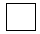 